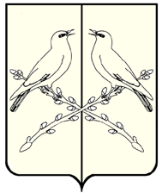 АДМИНИСТРАЦИЯ ВОЗНЕСЕНСКОГО СЕЛЬСКОГО ПОСЕЛЕНИЯТАЛОВСКОГО МУНИЦИПАЛЬНОГО РАЙОНАВОРОНЕЖСКОЙ ОБЛАСТИРАСПОРЯЖЕНИЕот 18 ноября 2022 года № 46п. ВознесенскийОб организации и проведении первоочередных мероприятий по подготовке к пропуску весеннего паводка в 2023 году на территории Вознесенского сельского поселенияВ соответствии с ФЗ РФ от 21.12.1994 № 68-ФЗ «О защите населения и территорий от чрезвычайных ситуаций природного и техногенного характера», ФЗ РФ от 21.07.1997 № 117-ФЗ «О безопасности гидротехнических сооружений», постановлением Правительства РФ от 30.12.2003 № 794 «О единой государственной системе предупреждения и ликвидации чрезвычайных ситуаций», законом Воронежской области от 16.05.1997 № 3-II-ОЗ «О защите населения и территории области от чрезвычайных ситуаций природного и техногенного характера» и в целях своевременной подготовки и обеспечения безаварийного пропуска паводковых вод, недопущения чрезвычайных ситуаций вследствие весеннего половодья в 2022 году на территории поселения:Утвердить  План первоочередных мероприятий по подготовке к пропуску весеннего половодья в 2023 году на территории поселения, согласно приложению №1Утвердить состав паводковой комиссии, согласно приложению № 2.Контроль за выполнением настоящего распоряжения оставляю за собой.Глава Вознесенского сельского поселения                                                              А.Ф.БорисовУтвержденраспоряжением администрацииВознесенского сельского поселенияот 18.11.2022 №46Планпервоочередных мероприятий по подготовке к пропуску весеннего половодья в 2023 году на территории поселенияСОСТАВпаводковой комиссии Вознесенского сельского поселенияТаловского муниципального района Воронежской области№ ппВыполняемые мероприятияОтветственные исполнителиСроки выполненияОтметка о выполнении1Создать протипаводковые комиссии по обеспечению безаварийного пропуска весеннего половодья в 2023 году.Глава поселения (по согласованию)До 20.11.222До начала ледостава принять меры по снижению отметок уровня воды в водоемах до его безопасного значения, а в водоемах, где ГТС которых находятся в предаварийном и аварийном состоянии, до отметок, обеспечивающих безаварийный пропуск талых вод, вплоть до полного опорожнения.Глава поселения (по согласованию)До 30.11.223Проверить плотины, мосты на предмет их технической исправности и готовности к весеннему половодью. Определить объем работ по их подготовке к паводку, необходимые для этого финансовые и материальные ресурсы.Глава поселения (по согласованию)До 25.11.224Проверить участки возможных размывов внутрипоселковых дорог в период паводка, определить перечень и объем работ, необходимых материалов для организации переходов и переездов в местах затопления дорог в населенных пунктах.Глава поселения (по согласованию)До 25.11.225Выполнить мероприятия по очистке постоянных и временных водотоков в границах населенных пунктов, завершить запланированные в текущем году инженерные мероприятия по отводу от населенных пунктов талых и дождевых вод.Глава поселения (по согласованию)До 25.11.226Провести мероприятия по сбору, утилизации и вывозу мусора на свалки ТБО. Выявить места незаконно организованных свалок мусора, принять меры к их устранению.Глава поселения (по согласованию)До 30.11.227Подготовить НПА и распорядительные документы с целью организации работ по подготовке к безаварийному пропуску весеннего половодья в 2023 году и обеспечения безопасной эксплуатации ГТС, защиты населенных пунктов и объектов экономики, расположенных в зонах возможного подтопления, а также жизнеобеспечения населения и создания необходимых резервов.Глава поселения (по согласованию)До 30.11.228Изготовить знаки и информационные щиты, запрещающие выход людей на лед и обеспечить их установку по берегам водоемов.Глава поселения (по согласованию)До 25.11.229Совместно с руководителями организаций, предприятий и учреждений, расположенных на территории поселения, уточнить состав  сил и средств, привлекаемых при угрозе возникновения или возникновения ЧС, вызванных весенним половодьем для проведения мероприятий по эвакуации населения из зон затопления и его первоочередного жизнеобеспечения.Глава поселения (по согласованию)До 30.11.2210Провести ревизию всех водозаборных устройств, артезианских скважин и водонапорных башен, спланировать мероприятия по защите их от попадания талых вод и других загрязняющих веществ, создать запас дезинфицирующих веществ по обеззараживанию питьевой воды.Глава поселения (по согласованию)До 10.12.2211По результатам прошлых периодов весеннего половодья и ледохода спрогнозировать зоны предполагаемых затоплений (подтоплений) с целью организации на них постов круглосуточного дежурстваГлава поселения (по согласованию)До 10.02.2312Организовать проведение разъяснительной работы среди населения по страхованию жизни, здоровья и имущества физических лиц от последствий подтопления (затопления0 населенных пунктов паводковыми водами.Глава поселения (по согласованию)До 20.02.2313Провести мероприятия по страхованию имущества юридических лиц от последствий подтопления (затопления0 объектов паводковыми водами.Глава поселения (по согласованию)До 20.02.2314Провести мероприятия по страхованию вероятного вреда, который может быть причинен жизни, здоровью или имуществу физических лиц в результате аварии  на ГТСГлава поселения (по согласованию)До 20.02.2315Подготовить информационный материал для проведения разъяснительной работы среди населения и учащихся школ о мерах безопасности в период весеннего ледохода.Глава поселения (по согласованию)До 20.02.2316Обеспечить размещение в сети Интернет на официальном сайте администрации информацию о  проводимых мероприятиях по обеспечению безаварийного прохождения весеннего половодья в 2023г.Глава поселения (по согласованию)Постоянно, до окончания периода весеннего половодьяПриложение №2к распоряжению администрации Вознесенского сельского поселенияот 18.11.2022 г. № 46Председатель комиссии:Председатель комиссии:Борисов А.Ф           - Глава Вознесенского сельского поселенияЧлены комиссии:Члены комиссии:Зобова Г.А.           - Ответственный за вопросы ГО и ЧС администрации сельского поселенияПершин А.Ю.             - главный инженер колхоза им. Докучава;